Fly Fishing Museum of the Southern Appalachians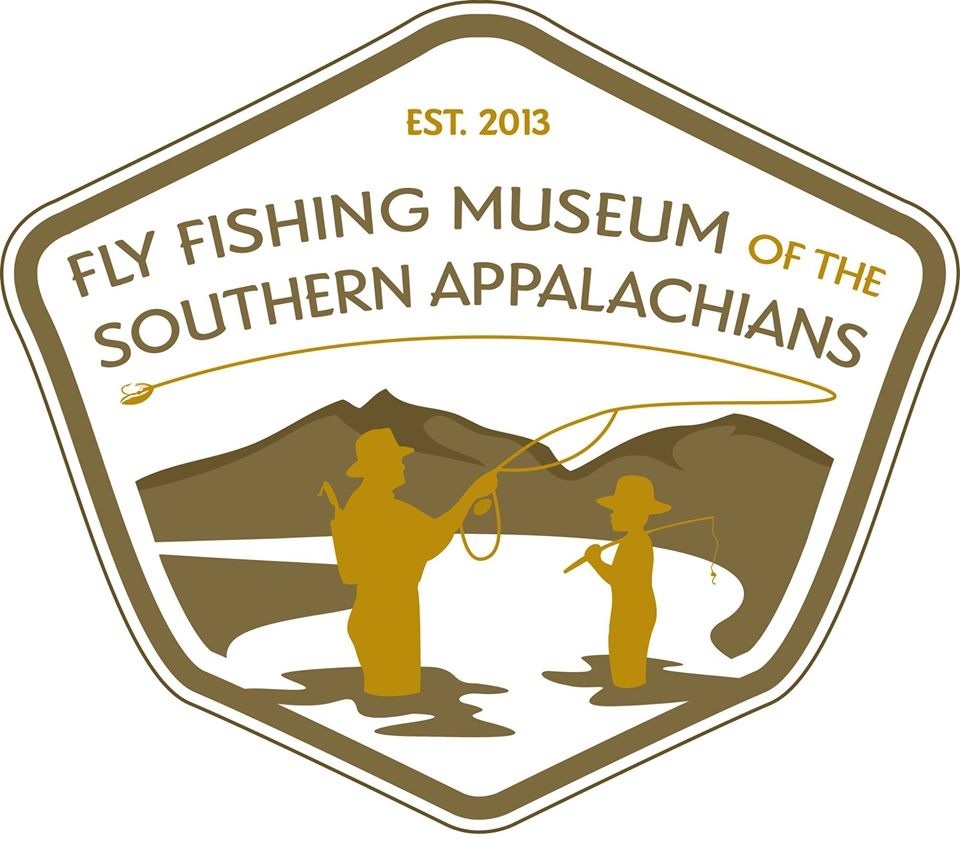 <street address>, P. O. Box 1838, Cherokee, North Carolina  28719(828) 788-0034, FAX (828) xxx-xxxx, www.ffmsa.comDEED OF GIFTName:										   Date:				Address:													City:							   State:		    Zip:				Phone:						   E-Mail:							I own, or have the legal authority to dispose of, the materials described below, and desire to give them to the Fly Fishing Museum of the Southern Appalachians. I do hereby irrevocably and unconditionally give and transfer to the Federation of Fly Fishers all right, title, and interest, including all copyright, trademark, and related interests, in and to the following described property. They will become the Federation’s permanent property and will be used in any manner deemed to be in the best interest of the Federation.Gifts to the Fly Fishing Museum of the Southern Appalachians may be tax deductible. The Fly Fishing Museum of the Southern Appalachians assumes no responsibility for an evaluation or appraisal of the gift. Donors should consult a third-party expert for an appraisal if such an appraisal is desired. Donors assume all costs incurred in securing appraisals. Donors should consult a tax consultant for a determination of tax issues related to gifts.Description of Gift:Donor:I, the undersigned, fully understand the terms of this Deed of Gift and conditions of acceptance as stated.Signature:								   Date:					Total value of donation:											For the Fly Fishing Museum of the Southern Appalachians:No good or services were received in exchange for this donation.Received by:					   Title:					   Date:			